Технологическая карта урока в 9 классе по теме «Фотосинтез»Предмет: БиологияКласс: 9Форма проведения урока: Активная, фронтальная, индивидуальная, групповаяТип урока: Урок первичного предъявления новых знанийОсновная технология: Проблемно – диалоговая  Тема урока: ФотосинтезЦель урока: Изучить механизм и значение процесса фотосинтеза.Задачи: Образовательные: Расширить и углубить представление о воздушном питании растений,Раскрыть сущность процесса фотосинтеза, Изучить химизм и механизм световой и темновой фаз фотосинтеза,Рассмотреть значение фотосинтеза в природе и жизни человекаРазвивающие:Развивать умение извлекать информацию из текста и иллюстраций, выполнять анализ и сравнение, установление причинно-следственных связей,Формировать навык самостоятельной работы с текстом учебника,Продолжить работу по формированию научного мировоззрения на основании интегративного подхода к изучаемой проблемеВоспитательные:Способствовать воспитанию любознательности, формированию познавательного интереса к изучаемой теме и предмету в целом,Осуществлять экологическое воспитание,Продемонстрировать возможность практического применения знаний для сохранения здоровья людейПредметные результаты:Формировать умение выделять существенные признаки световой и темновой фаз фотосинтеза;Сформировать умение понимать смысл биологических терминов: фотосинтез, фотолизФормировать умение характеризовать космическую роль растений;Метапредметные и личностные результаты:Регулятивные УУДСформировать умение самостоятельно обнаруживать и формулировать учебную проблему, определять цель учебной деятельности (формулировка вопроса урока).Сформировать умение в диалоге с учителем совершенствовать самостоятельно выработанные критерии оценки.Сформировать умения сверять свои действия с целью и при необходимости исправлять ошибки самостоятельно.Сформировать умение осуществлять контроль, коррекцию, оценку - выделение и осознание того, что уже усвоено и что еще подлежит усвоению, осознание качества и уровня усвоения.Познавательные УУДСформировать умение ориентироваться в учебнике, находить и использовать нужную информацию.Сформировать умение анализировать, сравнивать, классифицировать и обобщать факты и явления; выявлять причины и следствия простых явлений (подводящий диалог с учителем, выполнение продуктивных заданий).Сформировать умение строить логическое рассуждение, включающее установление причинно-следственных связей.Сформировать умение владеть смысловым чтением – самостоятельно вычитывать фактуальную, подтекстовую, концептуальную информацию, т. е.  (работа с текстом по технологии продуктивного чтения). Сформировать умение преобразовывать информацию  из одного вида в другой (текст в схему и пр.)Сформировать умение, понимая позицию другого, различать в его речи: мнение (точку зрения), доказательство (аргументы), факты.Сформировать умение определять возможные источники необходимых сведений, производить поиск информации, анализировать и оценивать её достоверность. Сформировать умение осуществлять рефлексию, давать оценку процессу и результатам деятельности. Коммуникативные УУДСформировать умение слушать и понимать речь других людей.Сформировать умение самостоятельно организовывать учебное взаимодействие в группе (паре) (определять общие цели, распределять роли, договариваться друг с другом и т.д.).Планировать учебное сотрудничество с учителем и сверстникамиЛичностные:Самоопределение.Смыслообразование.Методы обучения: Метод постановки проблемы: побуждающий от проблемной ситуации диалогМетод поиска решения: подводящий от проблемы диалогОборудование:  учебник «Общая биология. 9 класс»/ А.А. Каменский, Е.А. Криксунов, В.В. Пасечник. – М.: Дрофа, 2014; компьютер, мультимедийный проектор, экран; презентация к уроку.Ход урокаЭтапы урока(примерное время)Деятельность учителяДеятельность учащихсяДоска и оборудованиеУниверсальные  учебные действияI.Орг.  момент (1 мин.)Приветствие.Проверка готовности учащихся к урокуЛичностные: самоопределение.II. Создание проблемной ситуации и актуализация знаний(5-7мин.)-Показываю растение -Наводящие вопросы:-Животные и грибы питаются гетеротрофно, что это означает?-А еще какой тип питания вы знаете?-А какой питание присуще растением? -Дайте определения автотрофного питания?-Из каких органелл растения сами создают полезные вещества-Какие неорганические вещества необходимы для питания растений?-Как называется этот процесс?- Сформулируйте тему урока-Предлагаю собрать из карточек суммарное уравнение фотосинтезаФотосинтез можно выразить уравнениемПоздравляю вас, мы вспомнили курс биологии 6 класса-Если фотосинтез это процесс, то тогда какая цель нашего урока?-Часто можно услышать, что растения поглощают «плохой» воздух с углекислым газом и делают из него «хороший» -  с кислородом? Вы согласны?На самом деле эти два газа в процессе фотосинтеза друг с другом не взаимодействуют.-Однако, такого уравнения в природе нет: это суммарное уравнение фотосинтезаФормируется вместе с учениками задачи урока:Нам нужно поставить 3 основные задачи:-что-то раскрыть;-что-то изучить;-что-то рассмотретьДля этого Предлагаю ответить на наводящие вопросы.Отвечают на вопросы:Питаются готовыми органическими веществами АвтотрофныйАвтотрофныйИз неорганических веществ создают органические, то есть обеспечивают питательные вещества самиИз пластид Хлоропласты, в которых содержится пигмент хлорофиллУглекислый газ, вода и солнечный светФотосинтезФотосинтезИндивидуальная работа с карточкамиИзучить механизм и значение процесса фотосинтеза.Слушают учителяФормируют задачи урокаЗапись уравнения фотосинтеза                         hν6СО2 + 6Н2О      С6Н12О6 + 6О2Цель урока на слайде                          hν6СО2 + 6Н2О      С6Н12О6 + 6О2На слайде вопросы, на которые учащиеся не могут ответить и этих формируют задачи урока:1) Из каких веществ образуется глюкоза?2) Свет             глюкоза может образоваться из света?3) СО2                    О2 а кислород из углекислого газ? 4) В чем заключается космическая роль растений в природе?Регулятивные:. формировать умение самостоятельно обнаруживать и формулировать учебную проблему, определять цель учебной деятельности (формулировка вопроса урока); Коммуникативные: 1.планировать учебное сотрудничество с учителем и сверстниками; Познавательные: 1.формировать умение анализировать, сравнивать, 2. формировать умение, понимая позицию другого, различать в его речи: мнение (точку зрения), доказательство (аргументы).Определение темы урокаФормулируют цель и тему занятия, записывают их в тетрадьРаскрыть сущность процесса фотосинтеза, Изучить химизм и механизм световой и темновой фаз фотосинтеза,Рассмотреть значение фотосинтеза в природе и жизни человекаМожно предложит из химии закон постоянство составаIV.Открытие нового знания (20-25 мин.)Объясняет световую и темновую фазу фотосинтеза, поэтапно показывая схему на слайде и поясняя реакции. Предупреждаю учеников, чтобы внимательно слушали объяснения учителя, так как будут выполнять задания.После объяснения предлагаю собраться в группы и разложить карточки световой и темновой фазы фотосинтеза используя учебник стр.82-84Проверка выполнения задания.-На какие проблемные вопросы мы можем сейчас ответить?-Используя свои новые знания, сделайте вывод о сущности световой фазы фотосинтеза -Что является итогом темновой фазы фотосинтеза? -Используя свои новые знания, сделайте вывод о сущности темновой фазы фотосинтеза. (группой)- Оцените свой ответ, согласно алгоритму самооценки.Внимательно слушают объяснения учителяЗаписывают этапы фотосинтеза в тетрадь Смотрят. Дополняют опорную схему в тетрадиНа этапе объяснения новой темы не задают вопросы, просто внимательно слушаютПредлагают свои версииОценивают свою работу по 5й шкалеСоставляется опорная схема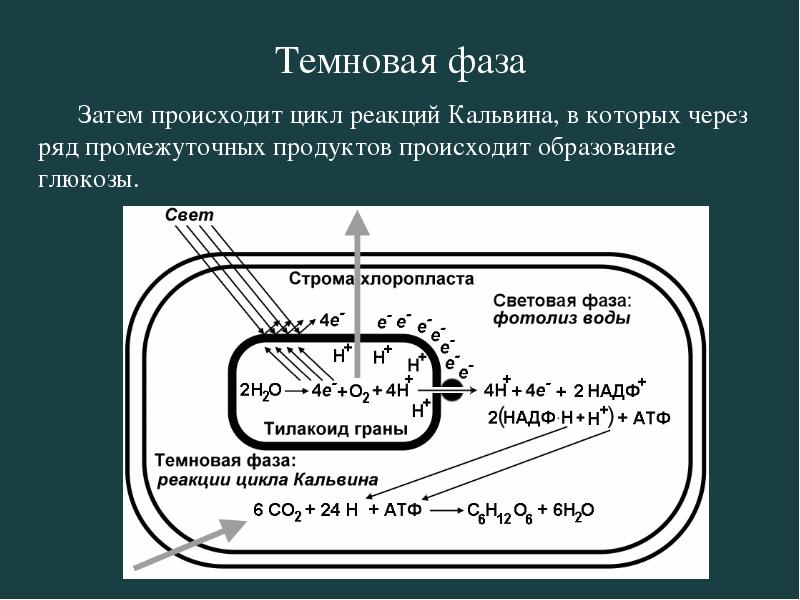 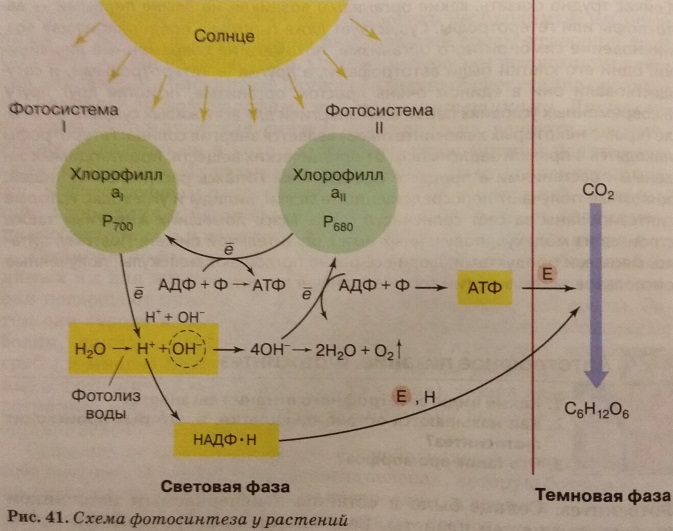 Алгоритм самооценкиРегулятивные: 1.формировать умение в диалоге с учителем совершенствовать самостоятельно выработанные критерии оценки;2.формировать умения работать по плану, сверять свои действия с целью и при необходимости исправлять ошибки.Познавательные: 1.формировать умение ориентироваться в учебнике, находить и использовать нужную информацию;2. формировать умение анализировать, сравнивать, классифицировать и обобщать,  выявлять причины и следствия простых явлений (подводящий диалог с учителем, выполнение продуктивных заданий);3.формировать умение строить логическое рассуждение, включающее установление причинно-следственных связей.4.формировать умение владеть смысловым чтением; 5.формировать умение преобразовывать информацию  из одного вида в другой;6. формировать умение, понимая позицию другого, различать в его речи: мнение (точку зрения), доказательство (аргументы).7.формировать умение производить поиск информации, анализировать Коммуникативные:  1.формировать умение самостоятельно организовывать учебное взаимодействие в группе (паре); 2. формировать умение слушать и понимать речь других людей.V.Применение нового знания (5-10 мин.)Подсчитано, что ежегодно растения выделяют в атмосферу 400 млрд. т. О2, поглощают 600 млрд. т. СО2 и синтезируют 540 млрд. т. органических веществ. - Используя свои новые знания, попробуйте ответить на вопрос: почему растения играют космическую роль в природе?Преобразуйте текстовую информацию в схему «Космическая роль растений»- На какие проблемные вопросы мы нашли ответы?Используя свои новые знания, опорные схемы сделайте вывод о сущности фотосинтеза и его значении.Выполняют задание и составляют схему «Космическая роль растений» в тетради.Предлагают свое обобщение, используя опорные схемыОценивают свой ответ по 5й шкалеОценивают свой ответ по 5й шкалеСоставляется схема «Космическая роль растений»:Космическая роль – кислород – озон – не пропускают ультрафиолетовые лучиАлгоритм самооценкиРегулятивные: 1.контроль, коррекция, оценка - выделение и осознание того, что уже усвоено и что еще подлежит усвоению, осознание качества и уровня усвоения; 2.формировать умение в диалоге с учителем совершенствовать самостоятельно выработанные критерии оценки;Познавательные:  1.формировать умение анализировать, сравнивать, классифицировать и обобщать факты и явления; Коммуникативные:  1. формировать умение слушать и понимать речь других людей.Личностные: самоопределение.VI.Домашнее задание (2 мин.)Поясняет дифференцированное домашнее задание: 1.Базовый уровень - §21 вопрос на стр.812.Уровень применения знаний - §81 задания 1, 2, стр. 853.Повышеный уровень – задания 1 на стр.85Слушают и записывают дифференцированное домашнее заданиеЛичностные: смыслообразованиеVII.Рефлексия (2 мин.)- Какой была тема нашего урока? На какой вопрос мы искали ответ, нашли ли мы его? Оцените свою работу на уроке в карточке самооценкиОтвечают на вопросы и делают вывод по уроку Заполняют карточки самооценки и их сдаютКарточки самооценкиКоммуникативные: умение с достаточной полнотой и точностью выражать свои мысли;Познавательные:  рефлексия,  оценка процесса и результатов деятельности; Личностные: смыслообразование